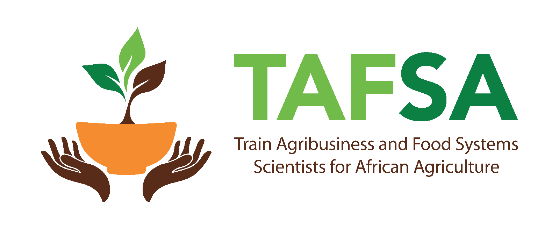 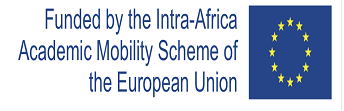 Intra-Africa Mobility Project to Train Agribusiness and Food Systems Scientists for African Agriculture (TAFSA)TAFSA Scholarship Application Form For PhD and MSc Degree Seeking StudentsAbout this FormThis form is for online application for TAFSA Project scholarships (See the call at https://www.tafsa.org.). This form can also be downloaded and saved as an MS Word document, filled using a computer and sent together with other required documents as attachment to: tafsa@gmail.com. The application evaluation will begin on 1st of November, and submission of applications will end on 15th of November 2021.Please check the relevant boxes below to confirm that you fully understand the application procedure I am aware that this is an application form for both Target Group (TG) 1 and 2 as explained in the call for application.  𑂽 I have read and understood the application procedures as described in the call and project brochure. 𑂽About this FormThis form is for online application for TAFSA Project scholarships (See the call at https://www.tafsa.org.). This form can also be downloaded and saved as an MS Word document, filled using a computer and sent together with other required documents as attachment to: tafsa@gmail.com. The application evaluation will begin on 1st of November, and submission of applications will end on 15th of November 2021.Please check the relevant boxes below to confirm that you fully understand the application procedure I am aware that this is an application form for both Target Group (TG) 1 and 2 as explained in the call for application.  𑂽 I have read and understood the application procedures as described in the call and project brochure. 𑂽About this FormThis form is for online application for TAFSA Project scholarships (See the call at https://www.tafsa.org.). This form can also be downloaded and saved as an MS Word document, filled using a computer and sent together with other required documents as attachment to: tafsa@gmail.com. The application evaluation will begin on 1st of November, and submission of applications will end on 15th of November 2021.Please check the relevant boxes below to confirm that you fully understand the application procedure I am aware that this is an application form for both Target Group (TG) 1 and 2 as explained in the call for application.  𑂽 I have read and understood the application procedures as described in the call and project brochure. 𑂽About this FormThis form is for online application for TAFSA Project scholarships (See the call at https://www.tafsa.org.). This form can also be downloaded and saved as an MS Word document, filled using a computer and sent together with other required documents as attachment to: tafsa@gmail.com. The application evaluation will begin on 1st of November, and submission of applications will end on 15th of November 2021.Please check the relevant boxes below to confirm that you fully understand the application procedure I am aware that this is an application form for both Target Group (TG) 1 and 2 as explained in the call for application.  𑂽 I have read and understood the application procedures as described in the call and project brochure. 𑂽About this FormThis form is for online application for TAFSA Project scholarships (See the call at https://www.tafsa.org.). This form can also be downloaded and saved as an MS Word document, filled using a computer and sent together with other required documents as attachment to: tafsa@gmail.com. The application evaluation will begin on 1st of November, and submission of applications will end on 15th of November 2021.Please check the relevant boxes below to confirm that you fully understand the application procedure I am aware that this is an application form for both Target Group (TG) 1 and 2 as explained in the call for application.  𑂽 I have read and understood the application procedures as described in the call and project brochure. 𑂽About this FormThis form is for online application for TAFSA Project scholarships (See the call at https://www.tafsa.org.). This form can also be downloaded and saved as an MS Word document, filled using a computer and sent together with other required documents as attachment to: tafsa@gmail.com. The application evaluation will begin on 1st of November, and submission of applications will end on 15th of November 2021.Please check the relevant boxes below to confirm that you fully understand the application procedure I am aware that this is an application form for both Target Group (TG) 1 and 2 as explained in the call for application.  𑂽 I have read and understood the application procedures as described in the call and project brochure. 𑂽About this FormThis form is for online application for TAFSA Project scholarships (See the call at https://www.tafsa.org.). This form can also be downloaded and saved as an MS Word document, filled using a computer and sent together with other required documents as attachment to: tafsa@gmail.com. The application evaluation will begin on 1st of November, and submission of applications will end on 15th of November 2021.Please check the relevant boxes below to confirm that you fully understand the application procedure I am aware that this is an application form for both Target Group (TG) 1 and 2 as explained in the call for application.  𑂽 I have read and understood the application procedures as described in the call and project brochure. 𑂽About this FormThis form is for online application for TAFSA Project scholarships (See the call at https://www.tafsa.org.). This form can also be downloaded and saved as an MS Word document, filled using a computer and sent together with other required documents as attachment to: tafsa@gmail.com. The application evaluation will begin on 1st of November, and submission of applications will end on 15th of November 2021.Please check the relevant boxes below to confirm that you fully understand the application procedure I am aware that this is an application form for both Target Group (TG) 1 and 2 as explained in the call for application.  𑂽 I have read and understood the application procedures as described in the call and project brochure. 𑂽About this FormThis form is for online application for TAFSA Project scholarships (See the call at https://www.tafsa.org.). This form can also be downloaded and saved as an MS Word document, filled using a computer and sent together with other required documents as attachment to: tafsa@gmail.com. The application evaluation will begin on 1st of November, and submission of applications will end on 15th of November 2021.Please check the relevant boxes below to confirm that you fully understand the application procedure I am aware that this is an application form for both Target Group (TG) 1 and 2 as explained in the call for application.  𑂽 I have read and understood the application procedures as described in the call and project brochure. 𑂽About this FormThis form is for online application for TAFSA Project scholarships (See the call at https://www.tafsa.org.). This form can also be downloaded and saved as an MS Word document, filled using a computer and sent together with other required documents as attachment to: tafsa@gmail.com. The application evaluation will begin on 1st of November, and submission of applications will end on 15th of November 2021.Please check the relevant boxes below to confirm that you fully understand the application procedure I am aware that this is an application form for both Target Group (TG) 1 and 2 as explained in the call for application.  𑂽 I have read and understood the application procedures as described in the call and project brochure. 𑂽About this FormThis form is for online application for TAFSA Project scholarships (See the call at https://www.tafsa.org.). This form can also be downloaded and saved as an MS Word document, filled using a computer and sent together with other required documents as attachment to: tafsa@gmail.com. The application evaluation will begin on 1st of November, and submission of applications will end on 15th of November 2021.Please check the relevant boxes below to confirm that you fully understand the application procedure I am aware that this is an application form for both Target Group (TG) 1 and 2 as explained in the call for application.  𑂽 I have read and understood the application procedures as described in the call and project brochure. 𑂽About this FormThis form is for online application for TAFSA Project scholarships (See the call at https://www.tafsa.org.). This form can also be downloaded and saved as an MS Word document, filled using a computer and sent together with other required documents as attachment to: tafsa@gmail.com. The application evaluation will begin on 1st of November, and submission of applications will end on 15th of November 2021.Please check the relevant boxes below to confirm that you fully understand the application procedure I am aware that this is an application form for both Target Group (TG) 1 and 2 as explained in the call for application.  𑂽 I have read and understood the application procedures as described in the call and project brochure. 𑂽About this FormThis form is for online application for TAFSA Project scholarships (See the call at https://www.tafsa.org.). This form can also be downloaded and saved as an MS Word document, filled using a computer and sent together with other required documents as attachment to: tafsa@gmail.com. The application evaluation will begin on 1st of November, and submission of applications will end on 15th of November 2021.Please check the relevant boxes below to confirm that you fully understand the application procedure I am aware that this is an application form for both Target Group (TG) 1 and 2 as explained in the call for application.  𑂽 I have read and understood the application procedures as described in the call and project brochure. 𑂽About this FormThis form is for online application for TAFSA Project scholarships (See the call at https://www.tafsa.org.). This form can also be downloaded and saved as an MS Word document, filled using a computer and sent together with other required documents as attachment to: tafsa@gmail.com. The application evaluation will begin on 1st of November, and submission of applications will end on 15th of November 2021.Please check the relevant boxes below to confirm that you fully understand the application procedure I am aware that this is an application form for both Target Group (TG) 1 and 2 as explained in the call for application.  𑂽 I have read and understood the application procedures as described in the call and project brochure. 𑂽Target Group (TG) (Check the appropriate box)Target Group (TG) (Check the appropriate box)Target Group (TG) (Check the appropriate box)TG1 includes staff and students from TAFSA’s hosting countries i.e., Mozambique, Uganda, Benin and South Africa.𑂽TG1 includes staff and students from TAFSA’s hosting countries i.e., Mozambique, Uganda, Benin and South Africa.𑂽TG1 includes staff and students from TAFSA’s hosting countries i.e., Mozambique, Uganda, Benin and South Africa.𑂽TG1 includes staff and students from TAFSA’s hosting countries i.e., Mozambique, Uganda, Benin and South Africa.𑂽TG1 includes staff and students from TAFSA’s hosting countries i.e., Mozambique, Uganda, Benin and South Africa.𑂽TG2 includes all students from other African countries, priority being given to students from conflict-affected disadvantaged countries, including Mali, Cameroon, Liberia, Sierra Leone and Burundi.𑂽TG2 includes all students from other African countries, priority being given to students from conflict-affected disadvantaged countries, including Mali, Cameroon, Liberia, Sierra Leone and Burundi.𑂽TG2 includes all students from other African countries, priority being given to students from conflict-affected disadvantaged countries, including Mali, Cameroon, Liberia, Sierra Leone and Burundi.𑂽TG2 includes all students from other African countries, priority being given to students from conflict-affected disadvantaged countries, including Mali, Cameroon, Liberia, Sierra Leone and Burundi.𑂽TG2 includes all students from other African countries, priority being given to students from conflict-affected disadvantaged countries, including Mali, Cameroon, Liberia, Sierra Leone and Burundi.𑂽TG2 includes all students from other African countries, priority being given to students from conflict-affected disadvantaged countries, including Mali, Cameroon, Liberia, Sierra Leone and Burundi.𑂽Personal Information Personal Information Personal Information Personal Information Personal Information Personal Information Personal Information Personal Information Personal Information Personal Information Personal Information Personal Information Personal Information Personal Information *Title Mr/Mrs/Miss/etc)*Title Mr/Mrs/Miss/etc)*Title Mr/Mrs/Miss/etc)*Title Mr/Mrs/Miss/etc)*Family/Surname Name:*Family/Surname Name:*Family/Surname Name:*Family/Surname Name:*Family/Surname Name:*Family/Surname Name:*Family/Surname Name:*Given Names:*Given Names:*Given Names:Marital status: Marital status: Marital status: Marital status: Do you have any special health conditions or disability?Do you have any special health conditions or disability?Do you have any special health conditions or disability?Do you have any special health conditions or disability?Do you have any special health conditions or disability?Do you have any special health conditions or disability?Do you have any special health conditions or disability?Do you have any special health conditions or disability?Do you have any special health conditions or disability?Do you have any special health conditions or disability?Contact person in case of emergency (Name, phone, email and home town):Contact person in case of emergency (Name, phone, email and home town):Contact person in case of emergency (Name, phone, email and home town):Contact person in case of emergency (Name, phone, email and home town):Contact person in case of emergency (Name, phone, email and home town):Contact person in case of emergency (Name, phone, email and home town):Contact person in case of emergency (Name, phone, email and home town):Contact person in case of emergency (Name, phone, email and home town):Contact person in case of emergency (Name, phone, email and home town):Contact person in case of emergency (Name, phone, email and home town):Contact person in case of emergency (Name, phone, email and home town):Contact person in case of emergency (Name, phone, email and home town):Contact person in case of emergency (Name, phone, email and home town):Contact person in case of emergency (Name, phone, email and home town):*Date of Birth (DD/MM/YY):*Date of Birth (DD/MM/YY):*Date of Birth (DD/MM/YY):*Date of Birth (DD/MM/YY):*Gender*Gender*Gender*Gender*Gender*Gender*Gender*Country of Birth:*Country of Birth:*Country of Birth:*Date of Birth (DD/MM/YY):*Date of Birth (DD/MM/YY):*Date of Birth (DD/MM/YY):*Date of Birth (DD/MM/YY): Male                     Female Male                     Female Male                     Female Male                     Female Male                     Female Male                     Female Male                     Female*Country of Birth:*Country of Birth:*Country of Birth:*Nationality:*Nationality:*Nationality:*Nationality:*Spoken Language (s):*Spoken Language (s):*Country of Residence: *Country of Residence: *Country of Residence: *Country of Residence: *Country of Residence: *Country of Residence: *Country of Residence: *Country of Residence: Applicant Contact Details Applicant Contact Details Applicant Contact Details Applicant Contact Details Applicant Contact Details Applicant Contact Details Applicant Contact Details Applicant Contact Details Applicant Contact Details Applicant Contact Details Applicant Contact Details Applicant Contact Details Applicant Contact Details Applicant Contact Details *Email:                                                             *Alternative Email: *Email:                                                             *Alternative Email: *Email:                                                             *Alternative Email: *Email:                                                             *Alternative Email: *Email:                                                             *Alternative Email: *Email:                                                             *Alternative Email: *Email:                                                             *Alternative Email: *Email:                                                             *Alternative Email: *Email:                                                             *Alternative Email: *Email:                                                             *Alternative Email: *Email:                                                             *Alternative Email: *Email:                                                             *Alternative Email: *Email:                                                             *Alternative Email: *Email:                                                             *Alternative Email: Address: Address: Address: Address: Address: Address: Address: Address: Address: Address: Address: Address: Address: Address: Phone (Mobile):                                                Alternative phone:Phone (Mobile):                                                Alternative phone:Phone (Mobile):                                                Alternative phone:Phone (Mobile):                                                Alternative phone:Phone (Mobile):                                                Alternative phone:Phone (Mobile):                                                Alternative phone:Phone (Mobile):                                                Alternative phone:Phone (Mobile):                                                Alternative phone:Phone (Mobile):                                                Alternative phone:Phone (Mobile):                                                Alternative phone:Phone (Mobile):                                                Alternative phone:Phone (Mobile):                                                Alternative phone:Phone (Mobile):                                                Alternative phone:Phone (Mobile):                                                Alternative phone:Degree Program Applied forDegree Program Applied forDegree Program Applied forDegree Program Applied forDegree Program Applied forDegree Program Applied forDegree Program Applied forDegree Program Applied forDegree Program Applied forDegree Program Applied forDegree Program Applied forDegree Program Applied forDegree Program Applied forDegree Program Applied forMSc 𑂽                                                                     PhD 𑂽MSc 𑂽                                                                     PhD 𑂽MSc 𑂽                                                                     PhD 𑂽MSc 𑂽                                                                     PhD 𑂽MSc 𑂽                                                                     PhD 𑂽MSc 𑂽                                                                     PhD 𑂽MSc 𑂽                                                                     PhD 𑂽MSc 𑂽                                                                     PhD 𑂽MSc 𑂽                                                                     PhD 𑂽MSc 𑂽                                                                     PhD 𑂽MSc 𑂽                                                                     PhD 𑂽MSc 𑂽                                                                     PhD 𑂽MSc 𑂽                                                                     PhD 𑂽MSc 𑂽                                                                     PhD 𑂽Choice of the Host Institution and CoursesChoice of the Host Institution and CoursesChoice of the Host Institution and CoursesChoice of the Host Institution and CoursesChoice of the Host Institution and CoursesChoice of the Host Institution and CoursesChoice of the Host Institution and CoursesChoice of the Host Institution and CoursesChoice of the Host Institution and CoursesChoice of the Host Institution and CoursesChoice of the Host Institution and CoursesChoice of the Host Institution and CoursesChoice of the Host Institution and CoursesChoice of the Host Institution and CoursesHost Institution:Host Institution:Host Institution:Host Institution:Host Institution:Host Institution:Host Institution:Host Institution:Host Institution:Host Institution:Host Institution:Host Institution:Host Institution:Host Institution:List of courses you intend to take at the host institution: 1.                                                                                    2.3.                                                                                    4.  5.                                                                                    6.                                                                                                 List of courses you intend to take at the host institution: 1.                                                                                    2.3.                                                                                    4.  5.                                                                                    6.                                                                                                 List of courses you intend to take at the host institution: 1.                                                                                    2.3.                                                                                    4.  5.                                                                                    6.                                                                                                 List of courses you intend to take at the host institution: 1.                                                                                    2.3.                                                                                    4.  5.                                                                                    6.                                                                                                 List of courses you intend to take at the host institution: 1.                                                                                    2.3.                                                                                    4.  5.                                                                                    6.                                                                                                 List of courses you intend to take at the host institution: 1.                                                                                    2.3.                                                                                    4.  5.                                                                                    6.                                                                                                 List of courses you intend to take at the host institution: 1.                                                                                    2.3.                                                                                    4.  5.                                                                                    6.                                                                                                 List of courses you intend to take at the host institution: 1.                                                                                    2.3.                                                                                    4.  5.                                                                                    6.                                                                                                 List of courses you intend to take at the host institution: 1.                                                                                    2.3.                                                                                    4.  5.                                                                                    6.                                                                                                 List of courses you intend to take at the host institution: 1.                                                                                    2.3.                                                                                    4.  5.                                                                                    6.                                                                                                 List of courses you intend to take at the host institution: 1.                                                                                    2.3.                                                                                    4.  5.                                                                                    6.                                                                                                 List of courses you intend to take at the host institution: 1.                                                                                    2.3.                                                                                    4.  5.                                                                                    6.                                                                                                 List of courses you intend to take at the host institution: 1.                                                                                    2.3.                                                                                    4.  5.                                                                                    6.                                                                                                 List of courses you intend to take at the host institution: 1.                                                                                    2.3.                                                                                    4.  5.                                                                                    6.                                                                                                 Why have you selected those courses?Why have you selected those courses?Why have you selected those courses?Why have you selected those courses?Why have you selected those courses?Why have you selected those courses?Why have you selected those courses?Why have you selected those courses?Why have you selected those courses?Why have you selected those courses?Why have you selected those courses?Why have you selected those courses?Why have you selected those courses?Why have you selected those courses?Academic Background (Provide the names of institutions you have previously attended or you are currently attending, degrees awarded or certificates received)Academic Background (Provide the names of institutions you have previously attended or you are currently attending, degrees awarded or certificates received)Academic Background (Provide the names of institutions you have previously attended or you are currently attending, degrees awarded or certificates received)Academic Background (Provide the names of institutions you have previously attended or you are currently attending, degrees awarded or certificates received)Academic Background (Provide the names of institutions you have previously attended or you are currently attending, degrees awarded or certificates received)Academic Background (Provide the names of institutions you have previously attended or you are currently attending, degrees awarded or certificates received)Academic Background (Provide the names of institutions you have previously attended or you are currently attending, degrees awarded or certificates received)Academic Background (Provide the names of institutions you have previously attended or you are currently attending, degrees awarded or certificates received)Academic Background (Provide the names of institutions you have previously attended or you are currently attending, degrees awarded or certificates received)Academic Background (Provide the names of institutions you have previously attended or you are currently attending, degrees awarded or certificates received)Academic Background (Provide the names of institutions you have previously attended or you are currently attending, degrees awarded or certificates received)Academic Background (Provide the names of institutions you have previously attended or you are currently attending, degrees awarded or certificates received)Academic Background (Provide the names of institutions you have previously attended or you are currently attending, degrees awarded or certificates received)Academic Background (Provide the names of institutions you have previously attended or you are currently attending, degrees awarded or certificates received)For more information on participating HEIs and academic program, visit: www.tafsa.orgFor more information on participating HEIs and academic program, visit: www.tafsa.orgFor more information on participating HEIs and academic program, visit: www.tafsa.orgFor more information on participating HEIs and academic program, visit: www.tafsa.orgFor more information on participating HEIs and academic program, visit: www.tafsa.orgFor more information on participating HEIs and academic program, visit: www.tafsa.orgFor more information on participating HEIs and academic program, visit: www.tafsa.orgFor more information on participating HEIs and academic program, visit: www.tafsa.orgFor more information on participating HEIs and academic program, visit: www.tafsa.orgFor more information on participating HEIs and academic program, visit: www.tafsa.orgFor more information on participating HEIs and academic program, visit: www.tafsa.orgFor more information on participating HEIs and academic program, visit: www.tafsa.orgFor more information on participating HEIs and academic program, visit: www.tafsa.orgFor more information on participating HEIs and academic program, visit: www.tafsa.orgUniversities/College Education and Professional QualificationsYou must include information about any study for which you are currently registered, and any previous study that you did not successfully completeIf your qualifications were not obtained as a result of formal study at a college etc., state the basis on which they were awardedPlease give the title of degree(s) (e.g., BSc.).Please give name of awarding body if different from university/college attendedUniversities/College Education and Professional QualificationsYou must include information about any study for which you are currently registered, and any previous study that you did not successfully completeIf your qualifications were not obtained as a result of formal study at a college etc., state the basis on which they were awardedPlease give the title of degree(s) (e.g., BSc.).Please give name of awarding body if different from university/college attendedUniversities/College Education and Professional QualificationsYou must include information about any study for which you are currently registered, and any previous study that you did not successfully completeIf your qualifications were not obtained as a result of formal study at a college etc., state the basis on which they were awardedPlease give the title of degree(s) (e.g., BSc.).Please give name of awarding body if different from university/college attendedUniversities/College Education and Professional QualificationsYou must include information about any study for which you are currently registered, and any previous study that you did not successfully completeIf your qualifications were not obtained as a result of formal study at a college etc., state the basis on which they were awardedPlease give the title of degree(s) (e.g., BSc.).Please give name of awarding body if different from university/college attendedUniversities/College Education and Professional QualificationsYou must include information about any study for which you are currently registered, and any previous study that you did not successfully completeIf your qualifications were not obtained as a result of formal study at a college etc., state the basis on which they were awardedPlease give the title of degree(s) (e.g., BSc.).Please give name of awarding body if different from university/college attendedUniversities/College Education and Professional QualificationsYou must include information about any study for which you are currently registered, and any previous study that you did not successfully completeIf your qualifications were not obtained as a result of formal study at a college etc., state the basis on which they were awardedPlease give the title of degree(s) (e.g., BSc.).Please give name of awarding body if different from university/college attendedUniversities/College Education and Professional QualificationsYou must include information about any study for which you are currently registered, and any previous study that you did not successfully completeIf your qualifications were not obtained as a result of formal study at a college etc., state the basis on which they were awardedPlease give the title of degree(s) (e.g., BSc.).Please give name of awarding body if different from university/college attendedUniversities/College Education and Professional QualificationsYou must include information about any study for which you are currently registered, and any previous study that you did not successfully completeIf your qualifications were not obtained as a result of formal study at a college etc., state the basis on which they were awardedPlease give the title of degree(s) (e.g., BSc.).Please give name of awarding body if different from university/college attendedUniversities/College Education and Professional QualificationsYou must include information about any study for which you are currently registered, and any previous study that you did not successfully completeIf your qualifications were not obtained as a result of formal study at a college etc., state the basis on which they were awardedPlease give the title of degree(s) (e.g., BSc.).Please give name of awarding body if different from university/college attendedUniversities/College Education and Professional QualificationsYou must include information about any study for which you are currently registered, and any previous study that you did not successfully completeIf your qualifications were not obtained as a result of formal study at a college etc., state the basis on which they were awardedPlease give the title of degree(s) (e.g., BSc.).Please give name of awarding body if different from university/college attendedUniversities/College Education and Professional QualificationsYou must include information about any study for which you are currently registered, and any previous study that you did not successfully completeIf your qualifications were not obtained as a result of formal study at a college etc., state the basis on which they were awardedPlease give the title of degree(s) (e.g., BSc.).Please give name of awarding body if different from university/college attendedUniversities/College Education and Professional QualificationsYou must include information about any study for which you are currently registered, and any previous study that you did not successfully completeIf your qualifications were not obtained as a result of formal study at a college etc., state the basis on which they were awardedPlease give the title of degree(s) (e.g., BSc.).Please give name of awarding body if different from university/college attendedUniversities/College Education and Professional QualificationsYou must include information about any study for which you are currently registered, and any previous study that you did not successfully completeIf your qualifications were not obtained as a result of formal study at a college etc., state the basis on which they were awardedPlease give the title of degree(s) (e.g., BSc.).Please give name of awarding body if different from university/college attendedUniversities/College Education and Professional QualificationsYou must include information about any study for which you are currently registered, and any previous study that you did not successfully completeIf your qualifications were not obtained as a result of formal study at a college etc., state the basis on which they were awardedPlease give the title of degree(s) (e.g., BSc.).Please give name of awarding body if different from university/college attendedFrom Month/YearTo Month/YearUniversity/College AttendedUniversity/College AttendedUniversity/College AttendedUniversity/College AttendedUniversity/College AttendedUniversity/College AttendedUniversity/College AttendedFull-time/
Part-timeFull-time/
Part-timeFull-time/
Part-timeQualifications or degree SoughtQualifications or degree SoughtHave you ever benefited from any Intra Africa Mobility funding? Yes 𑂽 or No𑂽Have you ever benefited from any Intra Africa Mobility funding? Yes 𑂽 or No𑂽Have you ever benefited from any Intra Africa Mobility funding? Yes 𑂽 or No𑂽Have you ever benefited from any Intra Africa Mobility funding? Yes 𑂽 or No𑂽Have you ever benefited from any Intra Africa Mobility funding? Yes 𑂽 or No𑂽Have you ever benefited from any Intra Africa Mobility funding? Yes 𑂽 or No𑂽Have you ever benefited from any Intra Africa Mobility funding? Yes 𑂽 or No𑂽Have you ever benefited from any Intra Africa Mobility funding? Yes 𑂽 or No𑂽Have you ever benefited from any Intra Africa Mobility funding? Yes 𑂽 or No𑂽Have you ever benefited from any Intra Africa Mobility funding? Yes 𑂽 or No𑂽Have you ever benefited from any Intra Africa Mobility funding? Yes 𑂽 or No𑂽Have you ever benefited from any Intra Africa Mobility funding? Yes 𑂽 or No𑂽Have you ever benefited from any Intra Africa Mobility funding? Yes 𑂽 or No𑂽Have you ever benefited from any Intra Africa Mobility funding? Yes 𑂽 or No𑂽If yes please indicate the name of Mobility; where obtained and when?If yes please indicate the name of Mobility; where obtained and when?If yes please indicate the name of Mobility; where obtained and when?If yes please indicate the name of Mobility; where obtained and when?If yes please indicate the name of Mobility; where obtained and when?If yes please indicate the name of Mobility; where obtained and when?If yes please indicate the name of Mobility; where obtained and when?If yes please indicate the name of Mobility; where obtained and when?If yes please indicate the name of Mobility; where obtained and when?If yes please indicate the name of Mobility; where obtained and when?If yes please indicate the name of Mobility; where obtained and when?If yes please indicate the name of Mobility; where obtained and when?If yes please indicate the name of Mobility; where obtained and when?If yes please indicate the name of Mobility; where obtained and when?Work Experience (max. three most recent)Work Experience (max. three most recent)Work Experience (max. three most recent)Work Experience (max. three most recent)Work Experience (max. three most recent)Work Experience (max. three most recent)Work Experience (max. three most recent)Work Experience (max. three most recent)Work Experience (max. three most recent)Work Experience (max. three most recent)Work Experience (max. three most recent)Work Experience (max. three most recent)Work Experience (max. three most recent)Work Experience (max. three most recent)From Month/YearTo Month/YearName and address of your employerName and address of your employerName and address of your employerName and address of your employerName and address of your employerName and address of your employerName and address of your employerPosition heldPosition heldPosition heldPosition heldPosition heldMotivation Statement (Please explain what motivates you to apply for TAFSA scholarship, why is this opportunity relevant to you and your career in the future. Max. 250 Words)Motivation Statement (Please explain what motivates you to apply for TAFSA scholarship, why is this opportunity relevant to you and your career in the future. Max. 250 Words)Motivation Statement (Please explain what motivates you to apply for TAFSA scholarship, why is this opportunity relevant to you and your career in the future. Max. 250 Words)Motivation Statement (Please explain what motivates you to apply for TAFSA scholarship, why is this opportunity relevant to you and your career in the future. Max. 250 Words)Motivation Statement (Please explain what motivates you to apply for TAFSA scholarship, why is this opportunity relevant to you and your career in the future. Max. 250 Words)Motivation Statement (Please explain what motivates you to apply for TAFSA scholarship, why is this opportunity relevant to you and your career in the future. Max. 250 Words)Motivation Statement (Please explain what motivates you to apply for TAFSA scholarship, why is this opportunity relevant to you and your career in the future. Max. 250 Words)Motivation Statement (Please explain what motivates you to apply for TAFSA scholarship, why is this opportunity relevant to you and your career in the future. Max. 250 Words)Motivation Statement (Please explain what motivates you to apply for TAFSA scholarship, why is this opportunity relevant to you and your career in the future. Max. 250 Words)Motivation Statement (Please explain what motivates you to apply for TAFSA scholarship, why is this opportunity relevant to you and your career in the future. Max. 250 Words)Motivation Statement (Please explain what motivates you to apply for TAFSA scholarship, why is this opportunity relevant to you and your career in the future. Max. 250 Words)Motivation Statement (Please explain what motivates you to apply for TAFSA scholarship, why is this opportunity relevant to you and your career in the future. Max. 250 Words)Motivation Statement (Please explain what motivates you to apply for TAFSA scholarship, why is this opportunity relevant to you and your career in the future. Max. 250 Words)Motivation Statement (Please explain what motivates you to apply for TAFSA scholarship, why is this opportunity relevant to you and your career in the future. Max. 250 Words)Publications (or any other evidence of research experience, only for PhD applicants) Publications (or any other evidence of research experience, only for PhD applicants) Publications (or any other evidence of research experience, only for PhD applicants) Publications (or any other evidence of research experience, only for PhD applicants) Publications (or any other evidence of research experience, only for PhD applicants) Publications (or any other evidence of research experience, only for PhD applicants) Publications (or any other evidence of research experience, only for PhD applicants) Publications (or any other evidence of research experience, only for PhD applicants) Publications (or any other evidence of research experience, only for PhD applicants) Publications (or any other evidence of research experience, only for PhD applicants) Publications (or any other evidence of research experience, only for PhD applicants) Publications (or any other evidence of research experience, only for PhD applicants) Publications (or any other evidence of research experience, only for PhD applicants) Publications (or any other evidence of research experience, only for PhD applicants) 1.2.3.4.1.2.3.4.1.2.3.4.1.2.3.4.1.2.3.4.1.2.3.4.1.2.3.4.1.2.3.4.1.2.3.4.1.2.3.4.1.2.3.4.1.2.3.4.1.2.3.4.1.2.3.4.Referees (Name two people who can support your application, at least one of them should be your former university professor with whom you spent a significant and direct academic period. Referees (Name two people who can support your application, at least one of them should be your former university professor with whom you spent a significant and direct academic period. Referees (Name two people who can support your application, at least one of them should be your former university professor with whom you spent a significant and direct academic period. Referees (Name two people who can support your application, at least one of them should be your former university professor with whom you spent a significant and direct academic period. Referees (Name two people who can support your application, at least one of them should be your former university professor with whom you spent a significant and direct academic period. Referees (Name two people who can support your application, at least one of them should be your former university professor with whom you spent a significant and direct academic period. Referees (Name two people who can support your application, at least one of them should be your former university professor with whom you spent a significant and direct academic period. Referees (Name two people who can support your application, at least one of them should be your former university professor with whom you spent a significant and direct academic period. Referees (Name two people who can support your application, at least one of them should be your former university professor with whom you spent a significant and direct academic period. Referees (Name two people who can support your application, at least one of them should be your former university professor with whom you spent a significant and direct academic period. Referees (Name two people who can support your application, at least one of them should be your former university professor with whom you spent a significant and direct academic period. Referees (Name two people who can support your application, at least one of them should be your former university professor with whom you spent a significant and direct academic period. Referees (Name two people who can support your application, at least one of them should be your former university professor with whom you spent a significant and direct academic period. Referees (Name two people who can support your application, at least one of them should be your former university professor with whom you spent a significant and direct academic period. Name and titleName and titleName and titleName and titleName and titleInstitutionInstitutionContact (email and phone)Contact (email and phone)Contact (email and phone)Contact (email and phone)Contact (email and phone)Contact (email and phone)Contact (email and phone)Required Supporting DocumentationRequired Supporting DocumentationRequired Supporting DocumentationRequired Supporting DocumentationRequired Supporting DocumentationRequired Supporting DocumentationRequired Supporting DocumentationRequired Supporting DocumentationRequired Supporting DocumentationRequired Supporting DocumentationRequired Supporting DocumentationRequired Supporting DocumentationRequired Supporting DocumentationRequired Supporting Documentation1. Full Academic Testimonials (certified by a qualified body e.g. Commission for higher Education)𑂽 2. Copy of Passport data page and national ID𑂽3. Curriculum Vitae (only for PhD Students)𑂽5. At least two letters of recommendation from your university.6.Evidence of admission to the university and program applied for𑂽1. Full Academic Testimonials (certified by a qualified body e.g. Commission for higher Education)𑂽 2. Copy of Passport data page and national ID𑂽3. Curriculum Vitae (only for PhD Students)𑂽5. At least two letters of recommendation from your university.6.Evidence of admission to the university and program applied for𑂽1. Full Academic Testimonials (certified by a qualified body e.g. Commission for higher Education)𑂽 2. Copy of Passport data page and national ID𑂽3. Curriculum Vitae (only for PhD Students)𑂽5. At least two letters of recommendation from your university.6.Evidence of admission to the university and program applied for𑂽1. Full Academic Testimonials (certified by a qualified body e.g. Commission for higher Education)𑂽 2. Copy of Passport data page and national ID𑂽3. Curriculum Vitae (only for PhD Students)𑂽5. At least two letters of recommendation from your university.6.Evidence of admission to the university and program applied for𑂽1. Full Academic Testimonials (certified by a qualified body e.g. Commission for higher Education)𑂽 2. Copy of Passport data page and national ID𑂽3. Curriculum Vitae (only for PhD Students)𑂽5. At least two letters of recommendation from your university.6.Evidence of admission to the university and program applied for𑂽1. Full Academic Testimonials (certified by a qualified body e.g. Commission for higher Education)𑂽 2. Copy of Passport data page and national ID𑂽3. Curriculum Vitae (only for PhD Students)𑂽5. At least two letters of recommendation from your university.6.Evidence of admission to the university and program applied for𑂽1. Full Academic Testimonials (certified by a qualified body e.g. Commission for higher Education)𑂽 2. Copy of Passport data page and national ID𑂽3. Curriculum Vitae (only for PhD Students)𑂽5. At least two letters of recommendation from your university.6.Evidence of admission to the university and program applied for𑂽1. Full Academic Testimonials (certified by a qualified body e.g. Commission for higher Education)𑂽 2. Copy of Passport data page and national ID𑂽3. Curriculum Vitae (only for PhD Students)𑂽5. At least two letters of recommendation from your university.6.Evidence of admission to the university and program applied for𑂽1. Full Academic Testimonials (certified by a qualified body e.g. Commission for higher Education)𑂽 2. Copy of Passport data page and national ID𑂽3. Curriculum Vitae (only for PhD Students)𑂽5. At least two letters of recommendation from your university.6.Evidence of admission to the university and program applied for𑂽1. Full Academic Testimonials (certified by a qualified body e.g. Commission for higher Education)𑂽 2. Copy of Passport data page and national ID𑂽3. Curriculum Vitae (only for PhD Students)𑂽5. At least two letters of recommendation from your university.6.Evidence of admission to the university and program applied for𑂽1. Full Academic Testimonials (certified by a qualified body e.g. Commission for higher Education)𑂽 2. Copy of Passport data page and national ID𑂽3. Curriculum Vitae (only for PhD Students)𑂽5. At least two letters of recommendation from your university.6.Evidence of admission to the university and program applied for𑂽1. Full Academic Testimonials (certified by a qualified body e.g. Commission for higher Education)𑂽 2. Copy of Passport data page and national ID𑂽3. Curriculum Vitae (only for PhD Students)𑂽5. At least two letters of recommendation from your university.6.Evidence of admission to the university and program applied for𑂽1. Full Academic Testimonials (certified by a qualified body e.g. Commission for higher Education)𑂽 2. Copy of Passport data page and national ID𑂽3. Curriculum Vitae (only for PhD Students)𑂽5. At least two letters of recommendation from your university.6.Evidence of admission to the university and program applied for𑂽1. Full Academic Testimonials (certified by a qualified body e.g. Commission for higher Education)𑂽 2. Copy of Passport data page and national ID𑂽3. Curriculum Vitae (only for PhD Students)𑂽5. At least two letters of recommendation from your university.6.Evidence of admission to the university and program applied for𑂽Checklist (To enable assessment of your application, ensure that you have completed the application form and attached relevant documents) Checklist (To enable assessment of your application, ensure that you have completed the application form and attached relevant documents) Checklist (To enable assessment of your application, ensure that you have completed the application form and attached relevant documents) Checklist (To enable assessment of your application, ensure that you have completed the application form and attached relevant documents) Checklist (To enable assessment of your application, ensure that you have completed the application form and attached relevant documents) Checklist (To enable assessment of your application, ensure that you have completed the application form and attached relevant documents) Checklist (To enable assessment of your application, ensure that you have completed the application form and attached relevant documents) Checklist (To enable assessment of your application, ensure that you have completed the application form and attached relevant documents) Checklist (To enable assessment of your application, ensure that you have completed the application form and attached relevant documents) Checklist (To enable assessment of your application, ensure that you have completed the application form and attached relevant documents) Checklist (To enable assessment of your application, ensure that you have completed the application form and attached relevant documents) Checklist (To enable assessment of your application, ensure that you have completed the application form and attached relevant documents) Checklist (To enable assessment of your application, ensure that you have completed the application form and attached relevant documents) Checklist (To enable assessment of your application, ensure that you have completed the application form and attached relevant documents) I confirm that I do not have a running scholarship/mobility at the time of this application.I confirm that I do not have a running scholarship/mobility at the time of this application.I confirm that I do not have a running scholarship/mobility at the time of this application.I confirm that I do not have a running scholarship/mobility at the time of this application.I confirm that I do not have a running scholarship/mobility at the time of this application.I confirm that I do not have a running scholarship/mobility at the time of this application.I confirm that I do not have a running scholarship/mobility at the time of this application.I confirm that I do not have a running scholarship/mobility at the time of this application.I confirm that I do not have a running scholarship/mobility at the time of this application.I confirm that I do not have a running scholarship/mobility at the time of this application.I confirm that I do not have a running scholarship/mobility at the time of this application.I confirm that I do not have a running scholarship/mobility at the time of this application.I confirm that I do not have a running scholarship/mobility at the time of this application.𑂽I confirm that I have attached to this form all required supporting documents.I confirm that I have attached to this form all required supporting documents.I confirm that I have attached to this form all required supporting documents.I confirm that I have attached to this form all required supporting documents.I confirm that I have attached to this form all required supporting documents.I confirm that I have attached to this form all required supporting documents.I confirm that I have attached to this form all required supporting documents.I confirm that I have attached to this form all required supporting documents.I confirm that I have attached to this form all required supporting documents.I confirm that I have attached to this form all required supporting documents.I confirm that I have attached to this form all required supporting documents.I confirm that I have attached to this form all required supporting documents.I confirm that I have attached to this form all required supporting documents.𑂽I acknowledge that I have to apply independently for admission to the program of my choice.  (Application forms for admission are available at: www.tafsa.org. For more information about admission refer to contact persons for the respective host HEI)I acknowledge that I have to apply independently for admission to the program of my choice.  (Application forms for admission are available at: www.tafsa.org. For more information about admission refer to contact persons for the respective host HEI)I acknowledge that I have to apply independently for admission to the program of my choice.  (Application forms for admission are available at: www.tafsa.org. For more information about admission refer to contact persons for the respective host HEI)I acknowledge that I have to apply independently for admission to the program of my choice.  (Application forms for admission are available at: www.tafsa.org. For more information about admission refer to contact persons for the respective host HEI)I acknowledge that I have to apply independently for admission to the program of my choice.  (Application forms for admission are available at: www.tafsa.org. For more information about admission refer to contact persons for the respective host HEI)I acknowledge that I have to apply independently for admission to the program of my choice.  (Application forms for admission are available at: www.tafsa.org. For more information about admission refer to contact persons for the respective host HEI)I acknowledge that I have to apply independently for admission to the program of my choice.  (Application forms for admission are available at: www.tafsa.org. For more information about admission refer to contact persons for the respective host HEI)I acknowledge that I have to apply independently for admission to the program of my choice.  (Application forms for admission are available at: www.tafsa.org. For more information about admission refer to contact persons for the respective host HEI)I acknowledge that I have to apply independently for admission to the program of my choice.  (Application forms for admission are available at: www.tafsa.org. For more information about admission refer to contact persons for the respective host HEI)I acknowledge that I have to apply independently for admission to the program of my choice.  (Application forms for admission are available at: www.tafsa.org. For more information about admission refer to contact persons for the respective host HEI)I acknowledge that I have to apply independently for admission to the program of my choice.  (Application forms for admission are available at: www.tafsa.org. For more information about admission refer to contact persons for the respective host HEI)I acknowledge that I have to apply independently for admission to the program of my choice.  (Application forms for admission are available at: www.tafsa.org. For more information about admission refer to contact persons for the respective host HEI)I acknowledge that I have to apply independently for admission to the program of my choice.  (Application forms for admission are available at: www.tafsa.org. For more information about admission refer to contact persons for the respective host HEI)𑂽Additional InformationAdditional InformationAdditional InformationAdditional InformationAdditional InformationAdditional InformationAdditional InformationAdditional InformationAdditional InformationAdditional InformationAdditional InformationAdditional InformationAdditional InformationAdditional InformationThis information is to help the University to plan for support services for students, it will not be used for the purposes of selection.This information is to help the University to plan for support services for students, it will not be used for the purposes of selection.This information is to help the University to plan for support services for students, it will not be used for the purposes of selection.This information is to help the University to plan for support services for students, it will not be used for the purposes of selection.This information is to help the University to plan for support services for students, it will not be used for the purposes of selection.This information is to help the University to plan for support services for students, it will not be used for the purposes of selection.This information is to help the University to plan for support services for students, it will not be used for the purposes of selection.This information is to help the University to plan for support services for students, it will not be used for the purposes of selection.This information is to help the University to plan for support services for students, it will not be used for the purposes of selection.This information is to help the University to plan for support services for students, it will not be used for the purposes of selection.This information is to help the University to plan for support services for students, it will not be used for the purposes of selection.This information is to help the University to plan for support services for students, it will not be used for the purposes of selection.This information is to help the University to plan for support services for students, it will not be used for the purposes of selection.This information is to help the University to plan for support services for students, it will not be used for the purposes of selection.Do you have any special health conditions or disability that might affect your study? If so, please enclose a separate letter giving detailsYes𑂽                                        No𑂽Do you have any special health conditions or disability that might affect your study? If so, please enclose a separate letter giving detailsYes𑂽                                        No𑂽Do you have any special health conditions or disability that might affect your study? If so, please enclose a separate letter giving detailsYes𑂽                                        No𑂽Do you have any special health conditions or disability that might affect your study? If so, please enclose a separate letter giving detailsYes𑂽                                        No𑂽Do you have any special health conditions or disability that might affect your study? If so, please enclose a separate letter giving detailsYes𑂽                                        No𑂽Do you have any special health conditions or disability that might affect your study? If so, please enclose a separate letter giving detailsYes𑂽                                        No𑂽Do you have any special health conditions or disability that might affect your study? If so, please enclose a separate letter giving detailsYes𑂽                                        No𑂽Do you have any special health conditions or disability that might affect your study? If so, please enclose a separate letter giving detailsYes𑂽                                        No𑂽Do you have any special health conditions or disability that might affect your study? If so, please enclose a separate letter giving detailsYes𑂽                                        No𑂽Do you have any special health conditions or disability that might affect your study? If so, please enclose a separate letter giving detailsYes𑂽                                        No𑂽Do you have any special health conditions or disability that might affect your study? If so, please enclose a separate letter giving detailsYes𑂽                                        No𑂽Do you have any special health conditions or disability that might affect your study? If so, please enclose a separate letter giving detailsYes𑂽                                        No𑂽Do you have any special health conditions or disability that might affect your study? If so, please enclose a separate letter giving detailsYes𑂽                                        No𑂽Do you have any special health conditions or disability that might affect your study? If so, please enclose a separate letter giving detailsYes𑂽                                        No𑂽How did you hear about TAFSA Scholarship?How did you hear about TAFSA Scholarship?How did you hear about TAFSA Scholarship?How did you hear about TAFSA Scholarship?How did you hear about TAFSA Scholarship?How did you hear about TAFSA Scholarship?How did you hear about TAFSA Scholarship?How did you hear about TAFSA Scholarship?How did you hear about TAFSA Scholarship?How did you hear about TAFSA Scholarship?How did you hear about TAFSA Scholarship?How did you hear about TAFSA Scholarship?How did you hear about TAFSA Scholarship?How did you hear about TAFSA Scholarship?1. From a friend𑂽 2. TAFSA Facebook𑂽 3. TAFSA website 𑂽 4. TAFSA LinkedIn website𑂽 5. Eduardo Mondlane University website𑂽 6. Gulu University website𑂽 7. Makerere University website𑂽 8. University of Pretoria website𑂽 9. University of Abomey Calavi website𑂽 10. Other (Specify) __________________________________1. From a friend𑂽 2. TAFSA Facebook𑂽 3. TAFSA website 𑂽 4. TAFSA LinkedIn website𑂽 5. Eduardo Mondlane University website𑂽 6. Gulu University website𑂽 7. Makerere University website𑂽 8. University of Pretoria website𑂽 9. University of Abomey Calavi website𑂽 10. Other (Specify) __________________________________1. From a friend𑂽 2. TAFSA Facebook𑂽 3. TAFSA website 𑂽 4. TAFSA LinkedIn website𑂽 5. Eduardo Mondlane University website𑂽 6. Gulu University website𑂽 7. Makerere University website𑂽 8. University of Pretoria website𑂽 9. University of Abomey Calavi website𑂽 10. Other (Specify) __________________________________1. From a friend𑂽 2. TAFSA Facebook𑂽 3. TAFSA website 𑂽 4. TAFSA LinkedIn website𑂽 5. Eduardo Mondlane University website𑂽 6. Gulu University website𑂽 7. Makerere University website𑂽 8. University of Pretoria website𑂽 9. University of Abomey Calavi website𑂽 10. Other (Specify) __________________________________1. From a friend𑂽 2. TAFSA Facebook𑂽 3. TAFSA website 𑂽 4. TAFSA LinkedIn website𑂽 5. Eduardo Mondlane University website𑂽 6. Gulu University website𑂽 7. Makerere University website𑂽 8. University of Pretoria website𑂽 9. University of Abomey Calavi website𑂽 10. Other (Specify) __________________________________1. From a friend𑂽 2. TAFSA Facebook𑂽 3. TAFSA website 𑂽 4. TAFSA LinkedIn website𑂽 5. Eduardo Mondlane University website𑂽 6. Gulu University website𑂽 7. Makerere University website𑂽 8. University of Pretoria website𑂽 9. University of Abomey Calavi website𑂽 10. Other (Specify) __________________________________1. From a friend𑂽 2. TAFSA Facebook𑂽 3. TAFSA website 𑂽 4. TAFSA LinkedIn website𑂽 5. Eduardo Mondlane University website𑂽 6. Gulu University website𑂽 7. Makerere University website𑂽 8. University of Pretoria website𑂽 9. University of Abomey Calavi website𑂽 10. Other (Specify) __________________________________1. From a friend𑂽 2. TAFSA Facebook𑂽 3. TAFSA website 𑂽 4. TAFSA LinkedIn website𑂽 5. Eduardo Mondlane University website𑂽 6. Gulu University website𑂽 7. Makerere University website𑂽 8. University of Pretoria website𑂽 9. University of Abomey Calavi website𑂽 10. Other (Specify) __________________________________1. From a friend𑂽 2. TAFSA Facebook𑂽 3. TAFSA website 𑂽 4. TAFSA LinkedIn website𑂽 5. Eduardo Mondlane University website𑂽 6. Gulu University website𑂽 7. Makerere University website𑂽 8. University of Pretoria website𑂽 9. University of Abomey Calavi website𑂽 10. Other (Specify) __________________________________1. From a friend𑂽 2. TAFSA Facebook𑂽 3. TAFSA website 𑂽 4. TAFSA LinkedIn website𑂽 5. Eduardo Mondlane University website𑂽 6. Gulu University website𑂽 7. Makerere University website𑂽 8. University of Pretoria website𑂽 9. University of Abomey Calavi website𑂽 10. Other (Specify) __________________________________1. From a friend𑂽 2. TAFSA Facebook𑂽 3. TAFSA website 𑂽 4. TAFSA LinkedIn website𑂽 5. Eduardo Mondlane University website𑂽 6. Gulu University website𑂽 7. Makerere University website𑂽 8. University of Pretoria website𑂽 9. University of Abomey Calavi website𑂽 10. Other (Specify) __________________________________1. From a friend𑂽 2. TAFSA Facebook𑂽 3. TAFSA website 𑂽 4. TAFSA LinkedIn website𑂽 5. Eduardo Mondlane University website𑂽 6. Gulu University website𑂽 7. Makerere University website𑂽 8. University of Pretoria website𑂽 9. University of Abomey Calavi website𑂽 10. Other (Specify) __________________________________1. From a friend𑂽 2. TAFSA Facebook𑂽 3. TAFSA website 𑂽 4. TAFSA LinkedIn website𑂽 5. Eduardo Mondlane University website𑂽 6. Gulu University website𑂽 7. Makerere University website𑂽 8. University of Pretoria website𑂽 9. University of Abomey Calavi website𑂽 10. Other (Specify) __________________________________1. From a friend𑂽 2. TAFSA Facebook𑂽 3. TAFSA website 𑂽 4. TAFSA LinkedIn website𑂽 5. Eduardo Mondlane University website𑂽 6. Gulu University website𑂽 7. Makerere University website𑂽 8. University of Pretoria website𑂽 9. University of Abomey Calavi website𑂽 10. Other (Specify) __________________________________DeclarationDeclarationDeclarationDeclarationDeclarationDeclarationDeclarationDeclarationDeclarationDeclarationDeclarationDeclarationDeclarationDeclarationBy submitting this application, I declare that the information provided in this application and the supporting documentation is true and complete. I understand that TAFSA Project reserves the right to withdraw or cancel any offer made on the basis of information that proves to be untrue or misleading.  I accept that the information I provide on this form and during my enrolment can be provided, in certain circumstances, to the European Commission (Intra-Africa Mobility Programme) and designated authorities, including publishing it on the project website. I understand that TAFSA Secretariat will keep all my personal information confidential unless otherwise.   By submitting this application, I declare that the information provided in this application and the supporting documentation is true and complete. I understand that TAFSA Project reserves the right to withdraw or cancel any offer made on the basis of information that proves to be untrue or misleading.  I accept that the information I provide on this form and during my enrolment can be provided, in certain circumstances, to the European Commission (Intra-Africa Mobility Programme) and designated authorities, including publishing it on the project website. I understand that TAFSA Secretariat will keep all my personal information confidential unless otherwise.   By submitting this application, I declare that the information provided in this application and the supporting documentation is true and complete. I understand that TAFSA Project reserves the right to withdraw or cancel any offer made on the basis of information that proves to be untrue or misleading.  I accept that the information I provide on this form and during my enrolment can be provided, in certain circumstances, to the European Commission (Intra-Africa Mobility Programme) and designated authorities, including publishing it on the project website. I understand that TAFSA Secretariat will keep all my personal information confidential unless otherwise.   By submitting this application, I declare that the information provided in this application and the supporting documentation is true and complete. I understand that TAFSA Project reserves the right to withdraw or cancel any offer made on the basis of information that proves to be untrue or misleading.  I accept that the information I provide on this form and during my enrolment can be provided, in certain circumstances, to the European Commission (Intra-Africa Mobility Programme) and designated authorities, including publishing it on the project website. I understand that TAFSA Secretariat will keep all my personal information confidential unless otherwise.   By submitting this application, I declare that the information provided in this application and the supporting documentation is true and complete. I understand that TAFSA Project reserves the right to withdraw or cancel any offer made on the basis of information that proves to be untrue or misleading.  I accept that the information I provide on this form and during my enrolment can be provided, in certain circumstances, to the European Commission (Intra-Africa Mobility Programme) and designated authorities, including publishing it on the project website. I understand that TAFSA Secretariat will keep all my personal information confidential unless otherwise.   By submitting this application, I declare that the information provided in this application and the supporting documentation is true and complete. I understand that TAFSA Project reserves the right to withdraw or cancel any offer made on the basis of information that proves to be untrue or misleading.  I accept that the information I provide on this form and during my enrolment can be provided, in certain circumstances, to the European Commission (Intra-Africa Mobility Programme) and designated authorities, including publishing it on the project website. I understand that TAFSA Secretariat will keep all my personal information confidential unless otherwise.   By submitting this application, I declare that the information provided in this application and the supporting documentation is true and complete. I understand that TAFSA Project reserves the right to withdraw or cancel any offer made on the basis of information that proves to be untrue or misleading.  I accept that the information I provide on this form and during my enrolment can be provided, in certain circumstances, to the European Commission (Intra-Africa Mobility Programme) and designated authorities, including publishing it on the project website. I understand that TAFSA Secretariat will keep all my personal information confidential unless otherwise.   By submitting this application, I declare that the information provided in this application and the supporting documentation is true and complete. I understand that TAFSA Project reserves the right to withdraw or cancel any offer made on the basis of information that proves to be untrue or misleading.  I accept that the information I provide on this form and during my enrolment can be provided, in certain circumstances, to the European Commission (Intra-Africa Mobility Programme) and designated authorities, including publishing it on the project website. I understand that TAFSA Secretariat will keep all my personal information confidential unless otherwise.   By submitting this application, I declare that the information provided in this application and the supporting documentation is true and complete. I understand that TAFSA Project reserves the right to withdraw or cancel any offer made on the basis of information that proves to be untrue or misleading.  I accept that the information I provide on this form and during my enrolment can be provided, in certain circumstances, to the European Commission (Intra-Africa Mobility Programme) and designated authorities, including publishing it on the project website. I understand that TAFSA Secretariat will keep all my personal information confidential unless otherwise.   By submitting this application, I declare that the information provided in this application and the supporting documentation is true and complete. I understand that TAFSA Project reserves the right to withdraw or cancel any offer made on the basis of information that proves to be untrue or misleading.  I accept that the information I provide on this form and during my enrolment can be provided, in certain circumstances, to the European Commission (Intra-Africa Mobility Programme) and designated authorities, including publishing it on the project website. I understand that TAFSA Secretariat will keep all my personal information confidential unless otherwise.   By submitting this application, I declare that the information provided in this application and the supporting documentation is true and complete. I understand that TAFSA Project reserves the right to withdraw or cancel any offer made on the basis of information that proves to be untrue or misleading.  I accept that the information I provide on this form and during my enrolment can be provided, in certain circumstances, to the European Commission (Intra-Africa Mobility Programme) and designated authorities, including publishing it on the project website. I understand that TAFSA Secretariat will keep all my personal information confidential unless otherwise.   By submitting this application, I declare that the information provided in this application and the supporting documentation is true and complete. I understand that TAFSA Project reserves the right to withdraw or cancel any offer made on the basis of information that proves to be untrue or misleading.  I accept that the information I provide on this form and during my enrolment can be provided, in certain circumstances, to the European Commission (Intra-Africa Mobility Programme) and designated authorities, including publishing it on the project website. I understand that TAFSA Secretariat will keep all my personal information confidential unless otherwise.   By submitting this application, I declare that the information provided in this application and the supporting documentation is true and complete. I understand that TAFSA Project reserves the right to withdraw or cancel any offer made on the basis of information that proves to be untrue or misleading.  I accept that the information I provide on this form and during my enrolment can be provided, in certain circumstances, to the European Commission (Intra-Africa Mobility Programme) and designated authorities, including publishing it on the project website. I understand that TAFSA Secretariat will keep all my personal information confidential unless otherwise.   By submitting this application, I declare that the information provided in this application and the supporting documentation is true and complete. I understand that TAFSA Project reserves the right to withdraw or cancel any offer made on the basis of information that proves to be untrue or misleading.  I accept that the information I provide on this form and during my enrolment can be provided, in certain circumstances, to the European Commission (Intra-Africa Mobility Programme) and designated authorities, including publishing it on the project website. I understand that TAFSA Secretariat will keep all my personal information confidential unless otherwise.   Signature: Signature: Signature: Signature: Signature: Signature: Signature: Signature: Signature: Signature: Date: Date: Date: Date: 